论文题目（三号宋体，加粗）第一作者1，作者2 （五号楷体，不加粗）（1．工作单位，北京 100000；2．工作单位，福建福州 350001）（小五号楷体，不加粗）【摘要】论文研究工作的目的、方法、结果和结论（重点是结果和结论）。（小五号楷体，不加粗）【关键词】冶金；矿山；材料；机械；发展  Title（实词的首字母大写，其余小写）Diyi Zuozhe1，  Zuo Zhe2（1. Address, Beijing 100000, China; 2. Address, Fuzhou 350001, Fujian）【Abstract】 The purpose, methods, results and conclusions of the study.【Keywords】metallurgy; mine; material;mechanics;development1一级标题（五号黑体，加粗）1.2二级标题（五号宋体，加粗）1.2.3三级标题（五号宋体，加粗）正文（五号宋体，不加粗）。各级列项说明序号：（1）、①和（a）。正文结论的层次一律用（1），（2）…表示。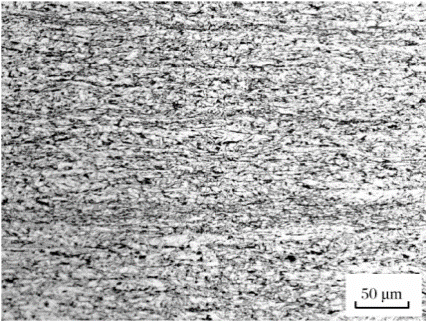 图1  图题表1  表题（三线表）（表头：五号宋体，不加粗）（表格内容：小五号宋体，不加粗）参考文献：[1] 史宸兴. 实用连铸冶金技术[M]. 冶金工业出版社, 1998.[2] 王欣, 陈俊锋, 唐电. 古代福建冶金瑰宝——大铁佛的"丈六"身量[J]. 福建冶金, 2022, 51(1):5.[3] 陈滨. 三钢转炉湿法除尘与干法除尘的应用比较[C]// 第九届中国钢铁年会. 2013.[4] 叶从容. 福建三钢国贸有限公司发展战略研究[D]. 厦门大学, 2007.[5] 谢光宇, 陈明锋, 蒋航群. 推拉窗及其防溅水防撞器: CN, CN101503935 B[P].2009.作者通讯方式：收件地址、手机号、电子邮箱《福建冶金》投稿撰写要求一、著作权要求敬请作者允诺：征文稿件没有侵犯他人著作权或其他权利的内容；录用稿件（论文、图表、照片、图片等）其专有出版权和网络转播权授予福建省金属学会，并许可福建省金属学会在学会媒体或学会授权的媒体上传播。二、撰写要求（请采用《投稿模板》撰写论文）1．版式要求1）采用Word排版（格式doc/docx），纸张大小为A4。2）页面设置中，文档网格指定行网格，每页39行，每行39个字；3）不要分栏（请注意不要将论文排成双栏）。2．格式按照征文模板，内容要求如下1）中文题名：一般不超过20个汉字。2）中文作者姓名：一般不超过6个作者；人名之间加逗号，不同单位的作者用右上角的数字加以区别。3）中文作者单位、所在省市和邮政编码：单位可选一级或至二级，××单位、××研究院××室或××大学××系；单位名称与省市名之间应以逗号分隔，整个数据项用圆括号括起；不同的作者单位平排用数字加以区别，以分号隔开。4）中文摘要：150～300字。5）中文关键词：3～8个；各关键词之间用分号隔开。6）英文题名：实词的首字母大写，其余小写。7）作者姓名的汉语拼音：中国作者姓名的汉语拼音应姓在前，名在后，中间空1格；姓氏的全部字母均大写，复姓应连写，名字的首字母大写（如LI Pei-lu）。姓与名均不能缩写；人名之间加逗号后空1格。8）作者单位、所在省市和邮政编码的英文：按英文习惯书写。9）英文摘要：一般不超过250个实词。10）英文关键词：3～8个；各关键词之间用分号隔开，全部小写。11）正文：各级标题：一级标题，“1…”，5号宋体加粗；二级标题，“1.1…”，5号宋体加粗；三级标题，“1.1.1…”，5号宋体；标题序号与内容之间空1格。各级列项说明：一级，“（1）…”；二级，“1)…”；三级，“①…”；正文结论的层次一律用“（1），（2），（3）…”表示。12）参考文献：一般不少于5条，在文中以上角标的形式对应标注；参考文献的序号左对齐排，用数字加方括号表示；每一参考文献条目均以“.”结束。文献著录格式如下：连续出版物：[序号]作者.文题[J].刊名，年，卷(期)：起始页码-终止页码.专著：[序号]作者.书名[M].出版地：出版者，出版年：起始页码-终止页码.译著：[序号]作者.书名[M].某某人译.出版地：出版者，出版年：起始页码-终止页码.论文集：[序号]作者.文题[C]//文集.出版地：出版者，出版年：起始页码-终止页码.学位论文：[序号]作者.文题[D].所在城市：保存单位，年份.专利：[序号]申请者.专利名：专利国别，专利号[P].公告日期.技术标准：[序号] 技术标准名称.技术标准代号[S].出版地：出版者，出版年. 技术报告：[序号]作者.文题[R].地名：责任单位，年份.报纸文章：[序号]作者.文题[N].报纸名，出版日期(版次).在线文献(电子公告)：[序号]作者.文题[EB/OL].http://…，日期.光盘文献(数据库)：[序号]作者.[DB/CD].出版地：出版者，出版日期.13）基金项目和作者信息：在论文首页左下方分两行注明——①此论文属于哪个基金资助项目及项目编号，各基金之间用逗号隔开。若不属于基金资助项目，则删略该项。②该论文第一作者或通讯作者简介，包括：姓名、出生年、性别、学历和职称，E-mail地址。例如：基金项目：国家自然科学基金资助项目（5000000000）。作者简介：姓名（1980- ），男，硕士，工程师，从事材料开发。注1：您的论文若属于某个基金资助项目，请您务必注明，本刊将酌情予以优先录用。注2：投稿邮箱：1830142895@qq.com，投稿时请在邮件正文中注明联系方式（手机、邮箱）和样刊收件地址。3．字母正斜体和图表格式。英文字母应区分大、小写和正、斜体。上、下角标的字母、数码等应位置明显、正确。插图和表格应分别按其在正文中出现的先后次序统一编号，并与正文呼应。金相照片要注明放大倍数，有固定方向者请在背面注明。表格应尽量采用三线表。图题和表题需给出中英文两种文字，但图中的注释性文字只用中文。图号和表号用阿拉伯数字分别排序。图表中的横纵坐标、栏目名称、单位符号、数据等应清楚、齐全。论文中所用量名称、单位和符号应符合国家标准。表1  图表撰写格式4．来稿字数一般不超过5000字（包括图表）。5．请采用本刊《投稿模板》撰写论文，可在福建省金属学会微信公众号下载模板。XXXXXXXXXXX－－内 容字体字号格    式说    明图题小五号黑体排图下，居中，单占行图号按流水排序,如“图1 流程图”、“图2”图注小五号宋体排图题下，居中，接排序号按流水排序，如“1-”、“2-”表题小五号黑体排表上，居中，可在斜杠后接排计量单位，组合单位需加括号如 “表5 几种车辆的速度/(km/h)”，表序号按流水排序，如“表1”、“表2”表栏头小五号宋体各栏居中，计量单位格式同上图文/表文小五号宋体表文首行前空1字，段中可用标点，段后不用标点